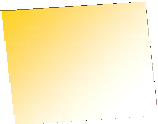 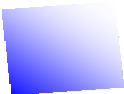 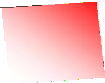 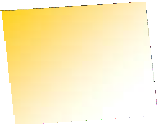 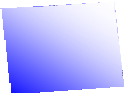 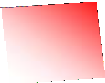 STANDARDS AND CONTENT	2SECTION 1: MELTING, FREEZING, EVAPORATION	3SECTION 2: MEASURING TEMPERATURES	11SECTION 3: HEAT CHANGES MATTER	19SECTION 4: SOLAR ENERGY	23SECTION 5: INVESTIGATING HEAT ENERGY WITH COLOR CARDS.30 SECTION 6: THE PERIODIC TABLE OF ELEMENTS	33SECTION 7: ELEMENTS ARE MADE OF ATOMS	39SECTION 8: THE BUBBLE LAB AND SURFACE TENSION	42SECTION 9: MAKING SOLUTIONS AND GROWING CRYSTALS	46SECTION 10: MAKING A NEW SUBSTANCE	49GLOSSARY	55MATERIALS	56BAG LABELS FOR ORGANIZING MATERIALS ON LIST	58STANDARDS CORRELATED TO HANDS ON LESSONS	60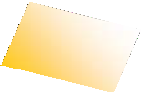 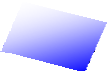 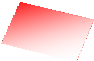 